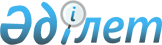 О переименовании составных частей села Прогресс Кожоховского сельского округа Глубоковского района Восточно-Казахстанской областиРешение акима Кожоховского сельского округа Глубоковского района Восточно-Казахстанской области от 5 декабря 2022 года № 10. Зарегистрировано в Министерстве юстиции Республики Казахстан 6 декабря 2022 года № 30988
      В соответствии с подпунктом 4) статьи 14 Закона Республики Казахстан "Об административно-территориальном устройстве Республики Казахстан", пунктом 2 статьи 35 Закона Республики Казахстан "О местном государственном управлении и самоуправлении в Республике Казахстан", на основании заключения Восточно - Казахстанской областной ономастической комиссии от 11 июня 2021 года, с учетом мнения населения села Прогресс Кожоховского сельского округа Глубоковского района Восточно-Казахстанской области, РЕШИЛ:
      1. Переименовать составные части села Прогресс Кожоховского сельского округа Глубоковского района Восточно-Казахстанской области:
      улицу Карла Либкнехта на улицу Шоқан Уалиханов;
      улицу Чапаев на улицу Әлия Молдағұлова.
      2. Государственному учреждению "Аппарат акима Кожоховского сельского округа Глубоковского района Восточно - Казахстанской области" в установленном законодательством Республики Казахстан порядке обеспечить:
      1) государственную регистрацию настоящего решения в Министерстве юстиции Республики Казахстан;
      2) размещение настоящего решения на интернет - ресурсе акимата Глубоковского района Восточно - Казахстанской области после его официального опубликования.
      3. Контроль за исполнением настоящего решения оставляю за собой.
      4. Настоящее решение вводится в действие по истечении десяти календарных дней после дня его первого официального опубликования.
					© 2012. РГП на ПХВ «Институт законодательства и правовой информации Республики Казахстан» Министерства юстиции Республики Казахстан
				
      Аким Кожоховского  сельского округа

Ф. Шаяхметова
